Периодическое  печатное издание нормативных правовых актов Усть-Ярульского сельсовета, утвержденное решением сессии депутатов Усть-Ярульского  сельского Совета   Ирбейского района от  20.12.2005 г. за № 25Газета распространяется бесплатно.15.12.2022 № 24 (2022) В связи с упорядочением адресного хозяйства на улице Мира в д. Преображенка, Ирбейского района, Красноярского края,  ПОСТАНОВЛЯЮ:Земельному участку, расположенному на северо-запад от дома 56ул. Мира присвоить адрес: Красноярский край, Ирбейский район, д. Преображенка, ул. Мира 56А.2. Контроль за выполнением постановления оставляю за собой.3. Постановление вступает в силу со дня подписания.Глава Усть-Ярульского сельсовета        			           М.Д. ДезиндорфО признании утратившими силу нормативных правовых актовВ соответствии с Федеральным законом от 06.10.2003 № 131-ФЗ «Об общих принципах организации местного самоуправления в Российской Федерации», руководствуясь Уставом Усть-Ярульского сельсовета, ПОСТАНОВЛЯЮ:       1. Признать утратившим силу нормативные правовые акты:       Постановление администрации Усть-Ярульского сельсовета от 27.12.2011г. №49-п «Об утверждении порядка составления и утверждения плана финансово-хозяйственной деятельности муниципального учреждения, в отношении которого функции и полномочия учредителя осуществляет администрация Усть-Ярульского сельсовета.»       Постановление администрации Усть-Ярульского сельсовета от 25.04.2017 г. №22-пг «Об утверждении порядка составления и утверждения плана финансово-хозяйственной деятельности муниципального учреждения, в отношении которого функции и полномочия учредителя осуществляет администрация Усть-Ярульского сельсовета»       2. Постановление вступает в силу в день, следующий за днем официального опубликования в периодическом печатном издании «Усть-Ярульский Вестник».       3.Контроль за исполнением настоящего постановления оставляю за собой.Глава  сельсовета			                                 М.Д. ДезиндорфО внесении изменений в постановление администрации Усть-Ярульского сельсовета от 27.12.2021 № 39-пг «Об утверждении перечня главных администраторов доходов бюджета Усть-Ярульского сельсовета»В соответствии с пунктом 3.2. статьи 160.1 Бюджетного кодекса Российской Федерации, Постановлением Правительства РФ от 16.09.2021 № 1569 «Об утверждении общих требований к закреплению за органами государственной власти (государственными органами) субъекта Российской Федерации, органами управления территориальными фондами обязательного медицинского страхования, органами местного самоуправления, органами местной администрации полномочий главного администратора доходов бюджета и к утверждению перечня главных администраторов доходов бюджета субъекта Российской Федерации, бюджета территориального фонда обязательного медицинского страхования, местного бюджета», администрация Усть-Ярульского сельсовета ПОСТАНОВЛЯЕТ:Дополнить перечень главных администраторов доходов бюджета Усть-Ярульского сельсовета после строки 57 добавить строку следующего содержания:2.  Контроль за исполнением настоящего Постановления оставляю за собой.         3. Настоящее Постановление вступает в силу в день, следующий за днем его опубликования в периодическом печатном издании «Усть-Ярульский  вестник» и применяется к правоотношениям, возникшим с 14 декабря 2022 года.Глава сельсовета:                                                                           М.Д. Дезиндорф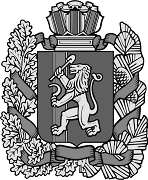 Администрация Усть-Ярульского сельсоветаИрбейского района Красноярского краяАдминистрация Усть-Ярульского сельсоветаИрбейского района Красноярского краяАдминистрация Усть-Ярульского сельсоветаИрбейского района Красноярского краяАдминистрация Усть-Ярульского сельсоветаИрбейского района Красноярского краяАдминистрация Усть-Ярульского сельсоветаИрбейского района Красноярского краяАдминистрация Усть-Ярульского сельсоветаИрбейского района Красноярского краяАдминистрация Усть-Ярульского сельсоветаИрбейского района Красноярского краяАдминистрация Усть-Ярульского сельсоветаИрбейского района Красноярского краяАдминистрация Усть-Ярульского сельсоветаИрбейского района Красноярского краяАдминистрация Усть-Ярульского сельсоветаИрбейского района Красноярского краяАдминистрация Усть-Ярульского сельсоветаИрбейского района Красноярского краяПОСТАНОВЛЕНИЕПОСТАНОВЛЕНИЕПОСТАНОВЛЕНИЕПОСТАНОВЛЕНИЕПОСТАНОВЛЕНИЕПОСТАНОВЛЕНИЕПОСТАНОВЛЕНИЕПОСТАНОВЛЕНИЕПОСТАНОВЛЕНИЕПОСТАНОВЛЕНИЕПОСТАНОВЛЕНИЕ02.12.2022  02.12.2022  02.12.2022  02.12.2022     с. Усть-Яруль   с. Усть-Яруль№ 51-пг№ 51-пгОб упорядочении адресного хозяйства Администрация  Администрация  Администрация  Администрация  Администрация  Администрация  Администрация  Администрация  Администрация  Администрация  Администрация  Администрация  Усть-Ярульского сельсовета Ирбейского района Красноярского краяУсть-Ярульского сельсовета Ирбейского района Красноярского краяУсть-Ярульского сельсовета Ирбейского района Красноярского краяУсть-Ярульского сельсовета Ирбейского района Красноярского краяУсть-Ярульского сельсовета Ирбейского района Красноярского краяУсть-Ярульского сельсовета Ирбейского района Красноярского краяУсть-Ярульского сельсовета Ирбейского района Красноярского краяУсть-Ярульского сельсовета Ирбейского района Красноярского краяУсть-Ярульского сельсовета Ирбейского района Красноярского краяУсть-Ярульского сельсовета Ирбейского района Красноярского краяУсть-Ярульского сельсовета Ирбейского района Красноярского краяУсть-Ярульского сельсовета Ирбейского района Красноярского краяПОСТАНОВЛЕНИЕПОСТАНОВЛЕНИЕПОСТАНОВЛЕНИЕПОСТАНОВЛЕНИЕПОСТАНОВЛЕНИЕПОСТАНОВЛЕНИЕПОСТАНОВЛЕНИЕПОСТАНОВЛЕНИЕПОСТАНОВЛЕНИЕПОСТАНОВЛЕНИЕПОСТАНОВЛЕНИЕПОСТАНОВЛЕНИЕ12.12. 2022 г 12.12. 2022 г 12.12. 2022 г 12.12. 2022 г с. Усть-Ярульс. Усть-Яруль№ 52-пг№ 52-пг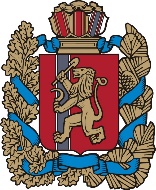 АДМИНИСТРАЦИЯУСТЬ-ЯРУЛЬСКОГО СЕЛЬСОВЕТА
ИРБЕЙСКОГО РАЙОНА КРАСНОЯРСКОГО КРАЯАДМИНИСТРАЦИЯУСТЬ-ЯРУЛЬСКОГО СЕЛЬСОВЕТА
ИРБЕЙСКОГО РАЙОНА КРАСНОЯРСКОГО КРАЯАДМИНИСТРАЦИЯУСТЬ-ЯРУЛЬСКОГО СЕЛЬСОВЕТА
ИРБЕЙСКОГО РАЙОНА КРАСНОЯРСКОГО КРАЯАДМИНИСТРАЦИЯУСТЬ-ЯРУЛЬСКОГО СЕЛЬСОВЕТА
ИРБЕЙСКОГО РАЙОНА КРАСНОЯРСКОГО КРАЯАДМИНИСТРАЦИЯУСТЬ-ЯРУЛЬСКОГО СЕЛЬСОВЕТА
ИРБЕЙСКОГО РАЙОНА КРАСНОЯРСКОГО КРАЯАДМИНИСТРАЦИЯУСТЬ-ЯРУЛЬСКОГО СЕЛЬСОВЕТА
ИРБЕЙСКОГО РАЙОНА КРАСНОЯРСКОГО КРАЯАДМИНИСТРАЦИЯУСТЬ-ЯРУЛЬСКОГО СЕЛЬСОВЕТА
ИРБЕЙСКОГО РАЙОНА КРАСНОЯРСКОГО КРАЯАДМИНИСТРАЦИЯУСТЬ-ЯРУЛЬСКОГО СЕЛЬСОВЕТА
ИРБЕЙСКОГО РАЙОНА КРАСНОЯРСКОГО КРАЯАДМИНИСТРАЦИЯУСТЬ-ЯРУЛЬСКОГО СЕЛЬСОВЕТА
ИРБЕЙСКОГО РАЙОНА КРАСНОЯРСКОГО КРАЯАДМИНИСТРАЦИЯУСТЬ-ЯРУЛЬСКОГО СЕЛЬСОВЕТА
ИРБЕЙСКОГО РАЙОНА КРАСНОЯРСКОГО КРАЯПОСТАНОВЛЕНИЕПОСТАНОВЛЕНИЕПОСТАНОВЛЕНИЕПОСТАНОВЛЕНИЕПОСТАНОВЛЕНИЕПОСТАНОВЛЕНИЕПОСТАНОВЛЕНИЕПОСТАНОВЛЕНИЕПОСТАНОВЛЕНИЕПОСТАНОВЛЕНИЕ13.12.2022 г.13.12.2022 г.13.12.2022 г.13.12.2022 г.с.Усть-Ярульс.Усть-Яруль№ 53-пгНомер строкиКод администратораКБКНаименование КБК588402 02 49999 10 1034 150Иные межбюджетные трансферты бюджетам муниципальных образований на финансовое обеспечение (возмещение) расходных обязательств муниципальных образований связанных с увеличением с 1 июня 2022 года региональных выплат                                                                                              Приложение                                                                                               к постановлению                                                                                              от   13.12.2022г.                    № 53-пг Перечень главных администраторов доходов сельских поселений  на 2022 год и плановый период 2023-2024 г.г.Перечень главных администраторов доходов сельских поселений  на 2022 год и плановый период 2023-2024 г.г.№Код строкиадмини-Код бюджетной Наименование кода бюджетной классификациистратораклассификации100Федеральное казначействоФедеральное казначейство11001 03 02 231 01 0000 110Доходы от уплаты акцизов на дизельное топливо, подлежащие распределению между бюджетами субъектов Российской Федерации и местными бюджетами с учетом установленных дифференцированных нормативов отчислений в местные бюджеты (по нормативам, установленным Федеральным законом о федеральном бюджете в целях формирования дорожных фондов субъектов Российской Федерации)21001 03 02 241 01 0000 110Доходы от уплаты акцизов на моторные масла для дизельных
и (или) карбюраторных (инжекторных) двигателей, подлежащие распределению между бюджетами субъектов Российской Федерации и местными бюджетами с учетом установленных 
дифференцированных нормативов отчислений в местные бюджеты (по нормативам, установленным Федеральным законом о федеральном бюджете в целях формирования дорожных фондов субъектов Российской Федерации)31001 03 02 251 01 0000 110Доходы от уплаты акцизов на автомобильный бензин, подлежащие распределению между бюджетами субъектов Российской Федерации и местными бюджетами с учетом установленных дифференцированных нормативов отчислений в 
местные бюджеты (по нормативам, установленным Федеральным законом о федеральном бюджете в целях формирования дорожных фондов субъектов Российской Федерации)41001 03 02 261 01 0000 110Доходы от уплаты акцизов на прямогонный бензин, подлежащие распределению между бюджетами субъектов Российской Федерации и местными бюджетами с учетом установленных 
дифференцированных нормативов отчислений в местные бюджеты (по нормативам, установленным Федеральным законом о федеральном бюджете в целях формирования дорожных фондов субъектов Российской Федерации)182Федеральная налоговая службаФедеральная налоговая служба51821 01 02 010 01 1000 110Налог на доходы физических лиц с доходов, источником которых является налоговый агент, за исключением доходов, в отношении которых исчисление и уплата налога осуществляются в соответствии со статьями 227, 2271 и 228 Налогового кодекса Российской Федерации (сумма платежа (перерасчеты, недоимка и задолженность по соответствующему платежу, в том числе по отмененному)61821 01 02 010 01 2100 110Налог на доходы физических лиц с доходов, источником которых является налоговый агент, за исключением доходов, в отношении которых исчисление и уплата налога осуществляются в соответствии со статьями 227, 2271 и 228 Налогового кодекса Российской Федерации (пени по соответствующему платежу) 71821 01 02 010 01 3000 110Налог на доходы физических лиц с доходов, источником которых является налоговый агент, за исключением доходов, в отношении которых исчисление и уплата налога осуществляются в соответствии со статьями 227, 2271 и 228 Налогового кодекса Российской Федерации (суммы денежных взысканий (штрафов) по соответствующему платежу согласно законодательству Российской Федерации)81821 01 02 020 01 1000 110Налог на доходы физических лиц с доходов, полученных от осуществления деятельности физическими лицами, зарегистрированными в качестве индивидуальных предпринимателей, нотариусов, занимающихся частной практикой, адвокатов, учредивших адвокатские кабинеты и других лиц, занимающихся частной практикой в соответствии со статьей 227 Налогового кодекса Российской Федерации (сумма платежа (перерасчеты, недоимка и задолженность по соответствующему платежу, в том числе по отмененному)91821 01 02 020 01 2100 110Налог на доходы физических лиц с доходов, полученных от осуществления деятельности физическими лицами, зарегистрированными в качестве индивидуальных предпринимателей, нотариусов, занимающихся частной практикой, адвокатов, учредивших адвокатские кабинеты и других лиц, занимающихся частной практикой в соответствии со статьей 227 Налогового кодекса Российской Федерации (пени по соответствующему платежу) 101821 01 02 030 01 1000 110Налог на доходы физических лиц с доходов, полученных физическими лицами в соответствии со статьей 228 Налогового кодекса Российской Федерации (сумма платежа (перерасчеты, недоимка и задолженность по соответствующему платежу, в том числе по отмененному)111821 01 02 030 01 2100 110Налог на доходы физических лиц с доходов, полученных физическими лицами в соответствии со статьей 228 Налогового кодекса Российской Федерации (пени по соответствующему платежу)121821 01 02 030 01 3000 110Налог на доходы физических лиц с доходов, полученных физическими лицами в соответствии со статьей 228 Налогового кодекса Российской Федерации (суммы денежных взысканий (штрафов) по соответствующему платежу согласно законодательству Российской Федерации)131821 05 03 010 01 1000 110Единый сельскохозяйственный налог (сумма платежа (перерасчеты, недоимка и задолженность по соответствующему платежу, в том числе по отмененному)141821 05 03 010 01 2100 110Единый сельскохозяйственный налог (пени по соответствующему платежу)151821 05 03 010 01 3000 110Единый сельскохозяйственный налог (суммы денежных взысканий (штрафов) по соответствующему платежу согласно законодательству Российской Федерации)161821 06 01 03 010 1000 110Налог на имущество физических лиц, взимаемый по ставкам, применяемым к объектам налогообложения, расположенным в границах сельских поселений(сумма платежа (перерасчеты, недоимка и задолженность по соответствующему платежу, в том числе по отмененному)171821 06 01 03 010 2100 110Налог на имущество физических лиц, взимаемый по ставкам, применяемым к объектам налогообложения, расположенным в границах сельских поселений(пени по соответствующему платежу)181821 06 01 03 010 3000 110Налог на имущество физических лиц, взимаемый по ставкам, применяемым к объектам налогообложения, расположенным в границах сельских поселений (суммы денежных взысканий (штрафов) по соответствующему платежу согласно законодательству Российской Федерации) 191821 06 06 03 310 1000 110Земельный налог с организаций, обладающих земельным участком, расположенным в границах сельских поселений (сумма платежа (перерасчеты, недоимка и задолженность по соответствующему платежу, в том числе по отмененному) 201821 06 06 03 310 2100 110Земельный налог с организаций, обладающих земельным участком, расположенным в границах сельских поселений (пени по соответствующему платежу)211821 06 06 03 310 3000 110Земельный налог с организаций, обладающих земельным участком, расположенным в границах сельских поселений (суммы денежных взысканий (штрафов) по соответствующему платежу согласно законодательству Российской Федерации) 221821 06 06 04 310 1000 110Земельный налог с физических лиц, обладающих земельным участком, расположенным в границах сельских поселений (сумма платежа (перерасчеты, недоимка и задолженность по соответствующему платежу, в том числе по отмененному)231821 06 06 04 310 2100 110Земельный налог с физических лиц, обладающих земельным участком, расположенным в границах сельских поселений (пени по соответствующему платежу)439Агенство по обеспечению деятельности мировых судей Красноярского краяАгенство по обеспечению деятельности мировых судей Красноярского края244391 16 02 010 02 0000 140Административные штрафы, установленные законами субъектов  Российской Федерации об административных правонарушениях,за нарушение муниципальных правовых актов субъектов Российской Федерации840Администрация Усть-Ярульского сельсовета  Ирбейского района Красноярского краяАдминистрация Усть-Ярульского сельсовета  Ирбейского района Красноярского края258401 08 04 020 01 1000 110Сумма платежа государственной пошлины за совершение нотариальных действий должностными лицами органов местного самоуправления, уполномоченными в соответствии с законодательными актами Российской Федерации на совершение нотариальных действий268401 08 04 020 01 4000 110Прочие поступления государственной пошлины278401 11 05 035 10 0000 120Доходы от сдачи в аренду имущества, находящегося в оперативном управлении органов управления сельских поселений и созданных ими учреждений (за исключением имущества муниципальных бюджетных и автономных учреждений)288401 11 09 045 10 0000 120Прочие поступления от использования имущества, находящегося в собственности сельских поселений (за исключением имущества муниципальных бюджетных и автономных учреждений, а также имущества муниципальных унитарных предприятий, в том числе казенных)298401 13 01 995 10 0000 130 Прочие доходы от оказания платных услуг (работ) получателями средств бюджетов сельских поселений308401 13 02 065 10 0000 130Доходы, поступающие в порядке возмещения расходов, понесенных в связи с эксплуатацией  имущества сельских  поселений318401 14 02 053 10 0000 410Доходы от реализации иного имущества, находящегося в собственности сельских поселений (за исключением имущества муниципальных бюджетных и автономных учреждений, а также имущества муниципальных унитарных предприятий, в том числе казенных), в части реализации основных средств по указанному имуществу328401 16 02 020 02 0000 140Административные штрафы, установленные законами субъектов  Российской Федерации об административных правонарушениях,за нарушение муниципальных правовых актов338401 16 07 010 10 0000 140Штрафы, неустойки, пени, уплаченные в случае просрочки исполнения поставщиком ( подрядчиком, исполнителем) обязательств, предусмотренных муниципальным контрактом, заключенным муниципальным органом, казенным учреждением сельского поселения348401 16 07 090 10 0000 140Иные штрафы, неустойки, пени, уплаченные в соответствии с законом или договором в случае неисполнения или ненадлежащего исполнения обязательств перед муниципальным органом, (муниципальным казенным учреждение) сельского поселения358401 17 01 050 10 0000 180Невыясненные поступления, зачисляемые в бюджеты сельских поселений368401 17 05 050 10 0000 180Прочие неналоговые доходы бюджетов сельских поселений378401 17 14 030 10 0000 150Средства  самообложения граждан, зачисляемые в бюджеты сельских поселений388402 02 16 001 10 0001 150Дотация бюджетам сельских поселений на выравнивание  бюджетной обеспеченности из бюджетов муниципальных районов  за счет средств районного бюджета398402 02 16 001 10 0002 150Дотация бюджетам сельских поселений на выравнивание  бюджетной обеспеченности из бюджетов муниципальных районов  за счет средств краевого бюджета408402 02 30 024 10 7514 150Субвенции бюджетам сельских поселений на выполнение передаваемых полномочий субъектов Российской Федерации обеспечение деятельности административных комиссий418402 02 35 118 10 0000 150Субвенции бюджетам сельских поселений на осуществление первичного воинского учета органами местного самоуправления поселений, муниципальных и городских округов428402 02 40 014 10 0000 150Межбюджетные трансферты, передаваемые бюджетам сельских поселений из бюджетов муниципальных районов на осуществление части полномочий по решению вопросов местного значения в соответствии с заключенными соглашениями 438402 02 49 999 10 0001 150Иные межбюджетные трансферты бюджетам сельским поселениям на сбалансированность бюджетов448402 02 49999 10 7412 150Иные межбюджетные трансферты бюджетам сельских поселений на обеспечение первичных мер пожарной безопасности458402 02 49 999 10 7508 150Иные межбюджетные трансферты бюджетам сельских поселений на содержание автомобильных дорог468402 02 90 054 10 0000 150Прочие безвозмездные поступления в бюджеты сельских поселений от бюджетов муниципальных районов 478402 03 05099 10 0000 150Прочие безвозмездные поступления от государственных (муниципальных) организаций в бюджеты сельских поселений488402 04 05099 10 0000 150Прочие безвозмездные поступления от негосударственных организаций в бюджеты сельских поселений498402 07 05010 10 0000 150Безвозмездные поступления от физических и юридических лиц на финансовое обеспечение дорожной деятельности, в том числе добровольных пожертвований, в отношении автомобильных дорог общего пользования местного значения сельских поселений508402 07 05020 10 0000 150Поступления от денежных пожертвований, предоставляемых физическими лицами получателям средств бюджетов сельских поселений518402 07 05030 10 0000 150Прочие безвозмездные поступления в бюджеты сельских поселений 528402 19 60 010 10 0000 150Возврат остатков субсидий, субвенций  и иных межбюджетных трансфертов, имеющих целевое назначение, прошлых лет из бюджетов сельских поселений991Финансовое управление администрации  Ирбейского районаФинансовое управление администрации  Ирбейского района539911 17 01 050 10 0000 180Невыясненные поступления, зачисляемые в доходы поселений549912 08 05 000 10 0000 150 Перечисления из бюджетов  поселений (в бюджеты  поселений) для осуществления возврата (зачета) излишне уплаченных или излишне взысканных сумм налогов, сборов и иных платежей, а также сумм процентов за несвоевременное осуществление такого возврата и процентов, начисленных на излишне взысканные суммы840Администрация Усть-Ярульского сельсовета  Ирбейского района Красноярского краяАдминистрация Усть-Ярульского сельсовета  Ирбейского района Красноярского края558402 02 49999 10 7388 150Иные межбюджетные трансферты бюджетам муниципальных районов на поддержку самообложения граждан в городских и сельских поселений568402 02 49999 10 7745 150Иные межбюджетные трансферты бюджетам муниципальных образований за содействие развитию налогового потенциала578402 02 29999 10 7505 150Прочие субсидии бюджетам муниципальных образований на подготовку описаний местоположения границ населенных пунктов и территориальных зон Красноярского края588402 02 49999 10 1034 150Иные межбюджетные трансферты бюджетам муниципальных образований на финансовое обеспечение (возмещение) расходных обязательств муниципальных образований связанных с увеличением с 1 июня 2022 года региональных выплат